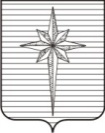 АДМИНИСТРАЦИЯ ЗАТО ЗВЁЗДНЫЙпостановление24.01.2023											   № 61О внесении изменений в административный регламент предоставления муниципальной услуги «Предоставление информации об объектах учёта из реестра муниципального имущества», утверждённый постановлением администрации ЗАТО Звёздный от 25.04.2022 № 429В соответствии с пунктом 9 части 1 статьи 43 Устава городского округа ЗАТО Звёздный Пермского края, Порядком разработки и утверждения административных регламентов предоставления муниципальных услуг, утверждённым постановлением администрации ЗАТО Звёздный от 16.12.2021 № 1349, в целях повышения качества оказания муниципальных услуг администрация ЗАТО Звёздный постановляет:1. Внести в административный регламент предоставления муниципальной услуги «Предоставление информации об объектах учёта из реестра муниципального имущества», утверждённый постановлением администрации ЗАТО Звёздный от 25.04.2022 № 429 (далее – административный регламент), следующие изменения:в пункте 2.4 цифру «10» заменить цифрой «5»;в пункте 3.5 цифру «5» заменить цифрой «2»;в пункте 3.9 цифру «5» заменить цифрой «3».2. Отделу по развитию территории администрации ЗАТО Звёздный организовать работу по размещению изменений в информационно-телекоммуникационной сети Интернет на официальном сайте органов местного самоуправления ЗАТО Звёздный https://zatozvezdny.ru/ в течение 5 рабочих дней после дня официального опубликования настоящего постановления.3. Отделу жилищных и имущественных отношений администрации ЗАТО Звёздный организовать размещение изменений в федеральной государственной информационной системе «Федеральный реестр государственных и муниципальных услуг (функций)» в течение 3 календарных дней со дня официального опубликования настоящего постановления.4. Опубликовать настоящее постановление установленным порядком в информационном бюллетене ЗАТО Звёздный «Вестник Звёздного».5. Настоящее постановление вступает в силу после дня его официального опубликования. 6. Контроль за исполнением постановления возложить на первого заместителя главы администрации ЗАТО Звёздный Юдину Т.П.ГлаваЗАТО Звёздный – глава администрации ЗАТО Звёздный                                             А.М. Швецов